Publicado en España el 11/06/2019 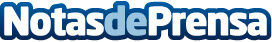 LIOC Editorial participa en la clausura magna de SED 2019 con un sorteo especial para los emprendedores En el marco de la clausura del segundo congreso de emprendimiento y marketing digital, Somos Emprendedores Digitales SED 2019, organizado en la ciudad de Vigo, España, LIOC Editorial sorteó este viernes 7 de junio la creación gratuita de un libro entre los emprendedores asistentes en el eventoDatos de contacto:Alex MedianoLioc Editorial673034885Nota de prensa publicada en: https://www.notasdeprensa.es/lioc-editorial-participa-en-la-clausura-magna_1 Categorias: Internacional Nacional Marketing Emprendedores E-Commerce Seguros http://www.notasdeprensa.es